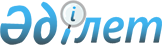 Некоторые вопросы Министерства по делам религий и гражданского общества Республики Казахстан
					
			Утративший силу
			
			
		
					Постановление Правительства Республики Казахстан от 18 октября 2016 года № 594. Утратило силу постановлением Правительства Республики Казахстан от 21 июля 2018 года № 444.
      Сноска. Утратило силу постановлением Правительства РК от 21.07.2018 № 444.
      В соответствии с Указом Президента Республики Казахстан от 13 сентября 2016 года № 329 "О мерах по дальнейшему совершенствованию системы государственного управления Республики Казахстан" Правительство Республики Казахстан ПОСТАНОВЛЯЕТ:
      1. Образовать Комитет по делам гражданского общества Министерства по делам религий и гражданского общества Республики Казахстан.
      2. Утвердить прилагаемые:
      1) Положение о Министерстве по делам религий и гражданского общества Республики Казахстан (далее - Положение);
      2) изменения и дополнения, которые вносятся в некоторые решения Правительства Республики Казахстан.
      3. Переименовать:
      1) республиканское государственное учреждение "Комитет по делам религий Министерства культуры и спорта Республики Казахстан" в республиканское государственное учреждение "Комитет по делам религий Министерства по делам религий и гражданского общества Республики Казахстан";
      2) республиканское государственное учреждение "Международный центр культур и религий" Комитета по делам религий Министерства культуры и спорта Республики Казахстан в республиканское государственное учреждение "Международный центр культур и религий" Комитета по делам религий Министерства по делам религий и гражданского общества Республики Казахстан;
      3) республиканское государственное учреждение "Научно-исследовательский и аналитический центр по вопросам религии" Комитета по делам религий Министерства культуры и спорта Республики Казахстан в республиканское государственное учреждение "Научно-исследовательский и аналитический центр по вопросам религии" Комитета по делам религий Министерства по делам религий и гражданского общества Республики Казахстан.
      4. Определить Комитет по делам религий Министерства по делам религий и гражданского общества Республики Казахстан уполномоченным органом по руководству соответствующей отраслью (сферой) государственного управления в отношении республиканских юридических лиц, указанных в подпунктах 2) и 3) пункта 3 настоящего постановления.
      5. Комитету государственного имущества и приватизации Министерства финансов Республики Казахстан в установленном законодательством порядке передать Комитету по делам гражданского общества Министерства по делам религий и гражданского общества Республики Казахстан права владения и пользования государственным пакетом акций некоммерческого акционерного общества "Центр поддержки гражданских инициатив".
      6. Министерству по делам религий и гражданского общества Республики Казахстан совместно с Комитетом государственного имущества и приватизации Министерства финансов Республики Казахстан и министерствами культуры и спорта, образования и науки Республики Казахстан в установленном законодательством порядке принять иные меры, вытекающие из настоящего постановления.
      7. Настоящее постановление вводится в действие со дня его подписания. ПОЛОЖЕНИЕ
о Министерстве по делам религий и гражданского общества
Республики Казахстан
1. Общие положения
      1. Министерство по делам религий и гражданского общества Республики Казахстан (далее – Министерство) является государственным органом Республики Казахстан, осуществляющим руководство в сферах религиозной деятельности, внутриполитической стабильности, государственной молодежной политики, волонтерской деятельности, формирования и реализации государственного социального заказа, присуждения премий, предоставления грантов и мониторинга за их реализацией, а также в пределах, предусмотренных законодательством, – межотраслевую координацию и государственное регулирование.
      Сноска. Пункт 1 в редакции постановления Правительства РК от 20.10.2017 № 659.


      2. Министерство имеет ведомства:
      1) Комитет по делам религий Министерства по делам религий и гражданского общества Республики Казахстан;
      2) Комитет по делам гражданского общества Министерства по делам религий и гражданского общества Республики Казахстан.
      3. Министерство осуществляет свою деятельность в соответствии с  Конституцией и законами Республики Казахстан, актами Президента и Правительства Республики Казахстан, иными нормативными правовыми актами, а также настоящим Положением.
      4. Министерство является юридическим лицом в организационно-правовой форме государственного учреждения, имеет печати и штампы со своим наименованием на государственном языке, бланки установленного образца, в соответствии с законодательством Республики Казахстан счета в органах казначейства.
      5. Министерство вступает в гражданско-правовые отношения от собственного имени.
      6. Министерство имеет право выступать стороной гражданско-правовых отношений от имени государства, если оно уполномочено на это в соответствии с законодательством.
      7. Министерство по вопросам своей компетенции в установленном законодательством порядке принимает решения, оформляемые приказами руководителя Министерства и другими актами, предусмотренными законодательством Республики Казахстан.
      8. Структура и лимит штатной численности Министерства утверждаются в соответствии с действующим законодательством.
      9. Местонахождение Министерства: Республика Казахстан, 010000, город Астана, Есильский район, проспект Мәңгілік Ел, дом 8, подъезд № 15.
      Сноска. Пункт 9 в редакции постановления Правительства РК от 20.10.2017 № 659.


      10. Полное наименование Министерства – государственное учреждение "Министерство по делам религий и гражданского общества Республики Казахстан".
      11. Настоящее Положение является учредительным документом Министерства.
      12. Финансирование деятельности Министерства осуществляется из республиканского бюджета.
      13. Министерству запрещается вступать в договорные отношения с субъектами предпринимательства на предмет выполнения обязанностей, являющихся функциями Министерства.
      Если Министерству законодательными актами предоставлено право осуществлять приносящую доходы деятельность, то доходы, полученные от такой деятельности, направляются в доход республиканского бюджета. 2. Миссия, основные задачи, функции, права
и обязанности Министерства
      14. Миссия Министерства:
      государственное регулирование в сферах религиозной деятельности, внутриполитической стабильности, молодежной политики, волонтерской деятельности, формирования и реализации государственного социального заказа, предоставления грантов и присуждения премий для неправительственных организаций.
      Сноска. Пункт 14 в редакции постановления Правительства РК от 20.10.2017 № 659.


      15. Задачи:
      1) участие в формировании и реализации государственной политики в сферах религиозной деятельности, внутриполитической стабильности, взаимодействия государства и гражданского сектора, молодежной политики, волонтерской деятельности;
      2) осуществление межотраслевой координации в сферах деятельности, отнесенных к компетенции Министерства;
      3) иные, возложенные на Министерство.
      Сноска. Пункт 15 с изменением, внесенным постановлением Правительства РК от 20.10.2017 № 659.


      16. Функции центрального аппарата:
      1) формирование государственной политики в сферах религиозной деятельности, внутриполитической стабильности, взаимодействия государства и гражданского сектора, государственной молодежной политики, волонтерской деятельности;
      2) осуществление координации и методического руководства местных исполнительных органов в регулируемых Министерством сферах; 
      3) взаимодействие с политическими партиями, общественными объединениями, некоммерческими организациями и иными организациями по вопросам, относящимся к компетенции Министерства; 
      4) осуществление международного сотрудничества по вопросам, относящимся к компетенции Министерства, а также разработка и заключение соглашений, меморандумов и договоров, в том числе международных, в регулируемых Министерством сферах; 
      5) разработка, согласование и утверждение в пределах своей компетенции нормативных правовых актов в регулируемых Министерством сферах; 
      6) утверждение стратегического плана Министерства; 
      7) разработка стратегических и программных документов по вопросам, относящимся к компетенции Министерства; 
      8) разработка, утверждение квалификационных справочников и типовых квалификационных характеристик должностей руководителей, специалистов и других служащих государственных организаций в регулируемых Министерством сферах;
      9) разработка и утверждение порядка выдачи служебного удостоверения и его описания; 
      10) разработка и утверждение методики оценки деятельности административных государственных служащих Министерства; 
      11) утверждение правил аттестации работников государственных организаций в регулируемых Министерством сферах; 
      12) утверждение стандартов и регламентов государственных услуг в регулируемой Министерством сфере; 
      13) обеспечение соблюдения принципов гендерного равенства в кадровой политике Министерства; 
      14) координация деятельности местных исполнительных органов областей, города республиканского значения и столицы по вопросам религиозной деятельности и взаимодействия с религиозными объединениями; 
      15) организация и осуществление сотрудничества с уполномоченными органами иностранных государств в сфере религиозной деятельности; 
      16) утверждение правил проведения религиоведческой экспертизы; 
      17) утверждение инструкции по определению расположения специальных стационарных помещений для распространения религиозной литературы и иных информационных материалов религиозного содержания, предметов религиозного назначения, а также помещений для проведения религиозных мероприятий за пределами культовых зданий (сооружений); 
      18) утверждение форм, предназначенных для сбора административных данных в регулируемой Министерством сфере, по согласованию с уполномоченным органом в области государственной статистики; 
      19) внесение предложений по совершенствованию системы национальной безопасности в пределах своей компетенции, а также обеспечение соблюдения законов и иных нормативных правовых актов в области национальной безопасности; 
      20) осуществление руководства деятельностью подведомственных организаций по планированию и проведению мероприятий по обеспечению национальной безопасности; 
      21) информирование населения о состоянии национальной безопасности и принимаемых мерах по ее обеспечению, ведение пропагандистской и контрпропагандистской деятельности с соблюдением законодательства в области защиты государственных секретов;
      22) привлечение к соответствующей ответственности должностных лиц, государственных служащих, действия (или бездействие) которых приводят к нарушению национальных интересов, угрозе национальной безопасности Республики Казахстан; 
      23) реализация государственной молодежной политики; 
      24) осуществление международного сотрудничества в сфере государственной молодежной политики; 
      25) осуществление научного и методического обеспечения деятельности по реализации государственной молодежной политики; 
      26) выработка предложений по формированию государственной молодежной политики; 
      27) осуществление анализа и прогнозирования тенденций в реализации государственной молодежной политики; 
      28) оказание организациям системы образования и воспитания необходимой консультативной помощи в сфере государственной молодежной политики; 
      29) осуществление взаимодействия и сотрудничества с молодежными организациями по вопросам государственной молодежной политики; 
      30) осуществление формирования и реализации государственного социального заказа по вопросам государственной молодежной политики; 
      31) осуществление разъяснительной работы по вопросам государственной молодежной политики; 
      32) разработка и утверждение типового положения о советах по делам молодежи при акиматах; 
      33) разработка и утверждение порядка проведения республиканского форума молодежи и типовых правил о региональном форуме молодежи; 
      34) разработка и утверждение типового положения о молодежных ресурсных центрах; 
      35) разработка порядка присуждения Государственной молодежной премии "Дарын"; 
      36) содействие развитию волонтерской деятельности молодежи; 
      37) организация и координация работы по подготовке и внесению национального доклада "Молодежь Казахстана" в Правительство Республики Казахстан; 
      38) в соответствии с законодательством создание и обеспечение деятельности Координационного совета по развитию молодежных организаций при Министерстве; 
      39) утверждение правил предоставления грантов для неправительственных организаций и осуществления мониторинга за их реализацией; 
      40) утверждение правил присуждения премий для неправительственных организаций; 
      41) создание Координационного совета по взаимодействию с неправительственными организациями при уполномоченном органе, утверждение его положения и состава; 
      42) утверждение правил проведения мониторинга реализации государственного социального заказа; 
      43) представление информации в Правительство Республики Казахстан по итогам мониторинга реализации государственного социального заказа; 
      44) утверждение правил формирования Базы данных неправительственных организаций; 
      45) утверждение формы отчета оператора в сфере грантового финансирования неправительственных организаций о результатах его деятельности;
      45-1) утверждение типовых правил по ведению реестра учета волонтерской деятельности;
      45-2) утверждение типовых правил осуществления мониторинга реализации волонтерских программ (проектов) и волонтерских акций;
      45-3) утверждение правил осуществления мониторинга волонтерской деятельности;
      46) аккредитация объединений субъектов частного предпринимательства;
      47) внесение на рассмотрение экспертного совета нормативных правовых актов, затрагивающих интересы субъектов предпринимательства, за исключением нормативных правовых актов, содержащих государственные секреты;
      48) исключен постановлением Правительства РК от 20.10.2017 № 659;


      49) образование общественного совета;
      50) рассмотрение рекомендаций общественного совета; 
      51) определение персонального состава представительства в составе рабочей группы общественного совета; 
      52) утверждение состава рабочей группы по формированию общественного состава; 
      53) представительство в составе рабочей группы по формированию общественного состава; 
      54) утверждение положения о деятельности Общественного совета; 
      55) осуществление организационного обеспечения деятельности общественного совета; 
      56) исключен постановлением Правительства РК от 20.10.2017 № 659;

      57) исключен постановлением Правительства РК от 20.10.2017 № 659;

      58) исключен постановлением Правительства РК от 20.10.2017 № 659;

      59) исключен постановлением Правительства РК от 20.10.2017 № 659;


      60) согласование нормативного правового акта, устанавливающего порядок размещения информации на интернет-портале открытых бюджетов; 
      61) проведение внутреннего контроля за качеством и своевременностью представления информации; 
      62) осуществление иных функций, предусмотренных законами Республики Казахстан, актами Президента и Правительства Республики Казахстан.
      Сноска. Пункт 16 с изменениями, внесенными постановлением Правительства РК от 20.10.2017 № 659.


      17. Функции ведомств:
      1) разработка нормативных правовых и правовых актов, а также соглашений, меморандумов и договоров в соответствующих сферах; 
      2) участие в разработке стратегических и программных документов по вопросам, относящимся к компетенции Министерства; 
      3) обеспечение осуществления разъяснительной работы по вопросам, относящимся к компетенции ведомств Министерства; 
      4) осуществление взаимодействия с общественными организациями по реализации государственных и правительственных программ; 
      5) осуществление информационно-пропагандистских мероприятий по вопросам, относящимся к компетенции Министерства; 
      6) в установленных законодательством случаях и порядке составление протоколов об административных правонарушениях; 
      7) разработка стандартов и регламентов государственных услуг в регулируемой Министерством сфере; 
      8) реализация республиканских бюджетных программ; 
      9) осуществление деятельности в сфере государственных закупок; 
      10) осуществление руководства соответствующей отраслью (сферой) государственного управления в отношении подведомственных организаций; 
      11) участие в реализации основных направлений государственной политики в области религиозной деятельности и взаимодействия с религиозными объединениями; 
      12) проведение изучения и анализа религиозной ситуации в республике; 
      13) проведение изучения и анализа деятельности созданных на территории Республики Казахстан религиозных объединений, миссионеров, духовных (религиозных) организаций образования; 
      14) согласование деятельности иностранных религиозных объединений на территории республики, назначения иностранными религиозными центрами руководителей религиозных объединений в Республике Казахстан; 
      15) обеспечение проведения религиоведческих экспертиз; 
      16) рассмотрение обращений физических и юридических лиц, касающихся нарушений законодательства Республики Казахстан о религиозной деятельности и религиозных объединениях; 
      17) внесение предложений по запрещению деятельности физических и юридических лиц, нарушающих законодательство в сфере религиозной деятельности Республики Казахстан; 
      18) осуществление разъяснительной работы среди молодежи по укреплению межконфессионального согласия и религиозной толерантности; 
      19) осуществление взаимодействия и сотрудничества с молодежными организациями по укреплению межконфессионального согласия и религиозной толерантности; 
      20) осуществление формирования и реализации государственного социального заказа по вопросам укрепления межконфессионального согласия и религиозной толерантности среди молодежи; 
      21) проведение международных, республиканских и иных мероприятий, акций и конкурсов, направленных на укрепление внутриполитической стабильности; 
      22) осуществление координации деятельности государственных органов по формированию и реализации государственного социального заказа;
      23) оказание информационной, консультативной, методической поддержки государственным органам, формирующим и реализующим государственный социальный заказ;
      24) осуществление мониторинга реализации государственного социального заказа;
      25) создание и обеспечение функционирования электронных информационных ресурсов в области государственного социального заказа, организации доступа к ним физических и юридических лиц в соответствии с законодательством Республики Казахстан;
      26) осуществление ведения Базы данных неправительственных организаций; 
      27) осуществление проверки сведений, представляемых в соответствии с пунктом 5 статьи 41 Закона Республики Казахстан от 16 января 2001 года "О некоммерческих организациях" для включения в Базу данных неправительственных организаций; 
      28) рассмотрение отчета оператора в сфере грантового финансирования неправительственных организаций о результатах его деятельности; 
      29) осуществление присуждения премий для неправительственных организаций;
      29-1) осуществление свода и обобщения информации о волонтерской деятельности в Республике Казахстан;
      29-2) разработка типовых правил по ведению реестра учета волонтерской деятельности;
      29-3) разработка рекомендаций по порядку привлечения волонтерских организаций и волонтеров к участию в реализации волонтерских программ (проектов) и проведению волонтерских акций;
      29-4) разработка типовых правил осуществления мониторинга реализации волонтерских программ (проектов) и волонтерских акций;
      29-5) взаимодействие с физическими, юридическими лицами и государственными органами в сфере волонтерской деятельности;
      29-6) разработка правил осуществления мониторинга волонтерской деятельности;
      30) осуществление иных функций, предусмотренных законами Республики Казахстан, актами Президента и Правительства Республики Казахстан.
      Сноска. Пункт 17 с изменениями, внесенными постановлением Правительства РК от 20.10.2017 № 659.


      18. Права и обязанности:
      1) принимать обязательные для исполнения нормативные правовые акты в пределах своей компетенции;
      2) запрашивать и получать в установленном законодательством порядке от государственных органов, организаций, их должностных лиц необходимую информацию и материалы;
      3) вносить Президенту и Правительству Республики Казахстан предложения по совершенствованию деятельности в регулируемых Министерством сферах;
      4) создавать консультативно-совещательные органы при Министерстве;
      5) взаимодействовать с другими государственными органами, некоммерческими и международными организациями в порядке, определенном законодательными актами Республики Казахстан, а также на основании совместных актов соответствующих государственных органов по согласованию с ними;
      6) осуществлять иные права и обязанности в соответствии с законодательством Республики Казахстан, актами Президента и Правительства Республики Казахстан. 3. Организация деятельности Министерства
      19. Руководство Министерством осуществляется Министром, который несет персональную ответственность за выполнение возложенных на Министерство задач и осуществление им своих функций.
      20. Министр назначается на должность Президентом Республики Казахстан по представлению Премьер-Министра Республики Казахстан, внесенному после консультаций с Мажилисом Парламента Республики Казахстан, и освобождается от должности Президентом Республики Казахстан.
      Сноска. Пункт 20 в редакции постановления Правительства РК от 08.06.2017 № 350 (вводится в действие по истечении десяти календарных дней после дня его первого официального опубликования).


      21. Министр имеет заместителей (вице-министров), которые назначаются на должности и освобождаются от должностей в соответствии с законодательством Республики Казахстан.
      22. Полномочия Министра:
      1) вырабатывает предложения по формированию государственной политики в регулируемых Министерством сферах;
      2) обеспечивает межотраслевую координацию в пределах, предусмотренных законодательством Республики Казахстан;
      3) определяет компетенцию и порядок взаимодействия ведомств с иными государственными органами;
      4) создает экспертные советы и иные консультативно-совещательные органы при Министерстве;
      5) определяет полномочия своих заместителей (вице-министров);
      6) возлагает на одного из заместителей (вице-министров) полномочия по подписанию документов, адресованных руководству Правительства и Руководителю Канцелярии Премьер-Министра Республики Казахстан;
      7) в пределах компетенции Министерства принимает нормативные правовые акты;
      8) представляет Министерство в Парламенте Республики Казахстан, государственных органах и иных организациях;
      9) утверждает стратегические и программные документы Министерства;
      10) утверждает регламент работы Министерства;
      11) принимает меры по противодействию коррупции в Министерстве и несет за это персональную ответственность;
      12) осуществляет иные полномочия в соответствии с законами Республики Казахстан.
      Исполнение полномочий Министра в период его отсутствия осуществляется лицом, его замещающим, в соответствии с действующим законодательством.
      23. Исключен постановлением Правительства РК от 20.10.2017 № 659.


      24. Аппарат Министерства возглавляется ответственным секретарем, назначаемым на должность и освобождаемым от должности в соответствии с действующим законодательством Республики Казахстан. 4. Имущество Министерства
      25. Министерство может иметь на праве оперативного управления обособленное имущество в случаях, предусмотренных законодательством.
      Имущество Министерства формируется за счет имущества, переданного ему собственником, а также имущества (включая денежные доходы), приобретенного в результате собственной деятельности и иных источников, не запрещенных законодательством Республики Казахстан.
      26. Имущество, закрепленное за Министерством, относится к республиканской собственности.
      27. Министерство не вправе самостоятельно отчуждать или иным способом распоряжаться закрепленным за ним имуществом и имуществом, приобретенным за счет средств, выделенных ему по плану финансирования, если иное не установлено законодательством. 5. Реорганизация и упразднение Министерства
      28. Реорганизация и упразднение Министерства осуществляются в соответствии с законодательством Республики Казахстан. Перечень организаций,
находящихся в ведении Министерства и его ведомств
      Сноска. Перечень дополнен подразделом в соответствии с постановлением Правительства РК от 04.09.2017 № 537. Министерство по делам религий и гражданского общества Республики Казахстан
      "Товарищество с ограниченной ответственностью "Научно-исследовательский центр "Молодежь". Комитет по делам религий Министерства по делам религий и
гражданского общества Республики Казахстан
      1. Республиканское государственное учреждение "Международный центр культур и религий" Комитета по делам религий Министерства по делам религий и гражданского общества Республики Казахстан.
      2. Республиканское государственное учреждение "Научно-исследовательский и аналитический центр по вопросам религии" Комитета по делам религий Министерства по делам религий и гражданского общества Республики Казахстан. Комитет по делам гражданского общества Министерства по делам
религий и гражданского общества Республики Казахстан
      1. Некоммерческое акционерное общество "Центр поддержки гражданских инициатив".  Изменения и дополнения, которые вносятся в некоторые решения
Правительства Республики Казахстан
      1. В постановлении Правительства Республики Казахстан от 27 мая 1999 года № 659 "О передаче прав по владению и пользованию государственными пакетами акций и государственными долями в организациях, находящихся в республиканской собственности":
      в перечне государственных пакетов акций и государственных долей участия в организациях республиканской собственности, право владения и пользования которыми передается отраслевым министерствам и иным государственным органам, утвержденном указанным постановлением:
      в разделе "Комитету по развитию языков и общественно-политической работы Министерства культуры и спорта Республики Казахстан":
      строку, порядковый номер 224-38, исключить;
      дополнить разделом следующего содержания:
      "Министерству по делам религий и гражданского общества Республики Казахстан
      Комитету по делам гражданского общества Министерства по делам религий и гражданского общества Республики Казахстан
      375. Некоммерческое акционерное общество "Центр поддержки гражданских инициатив.".
      2. Утратил силу постановлением Правительства РК от 08.09.2017 № 552.


      3. В постановлении Правительства Республики Казахстан от 28 октября 2004 года № 1111 "Вопросы Министерства образования и науки Республики Казахстан" (САПП Республики Казахстан, 2004 г., № 40, ст. 522):
      в Положении о Министерстве образования и науки Республики Казахстан, утвержденном указанным постановлением:
      пункт 1 изложить в следующей редакции:
      "1. Министерство образования и науки Республики Казахстан является государственным органом, осуществляющим руководство в сферах образования, науки и защиты прав детей.";
      подпункт 2) пункта 15 исключить; 
      в пункте 16:
      в функциях центрального аппарата:
      подпункт 4) исключить;
      подпункт 5) изложить в следующей редакции:
      "5) осуществление международного сотрудничества в сфере науки, обеспечение развития международного сотрудничества в сфере предоставления специальных социальных услуг;";
      подпункты 5-1), 5-2), 5-3) и 5-4) исключить;
      подпункты 5-5) и 5-6) изложить в следующей редакции:
      "5-5) осуществление взаимодействия и сотрудничества с молодежными организациями по вопросам образования;
      5-6) осуществление формирования и реализации государственного социального заказа по вопросам образования;";
      подпункты 5-7), 11), 50), 50-1), 50-2), 50-3), 50-4), 73) и 73-1) исключить.
      4. В постановлении Правительства Республики Казахстан от 15 апреля 2008 года № 339 "Об утверждении лимитов штатной численности министерств и иных центральных исполнительных органов с учетом численности их территориальных органов и подведомственных им государственных учреждений":
      в лимитах штатной численности министерств и иных центральных исполнительных органов с учетом численности их территориальных органов и подведомственных им государственных учреждений, утвержденных указанным постановлением:
      в разделе 3:
      строки:
      "
      "
           изложить в следующей редакции:
      "
      ";
           подпункты 21) и 22) исключить;
           в разделе 6:
           строку:
      "
      "
           изложить в следующей редакции:
      "
      ";
           в разделе 11:
           строку:
      "
      "
           изложить в следующей редакции:
      "
      ";
           дополнить разделом 13 следующего содержания:
      "
      ".
      5. В постановлении Правительства Республики Казахстан от 23 сентября 2014 года № 1003 "Вопросы Министерства культуры и спорта Республики Казахстан" (САПП Республики Казахстан, 2014 г., № 58, ст. 550):
      в Положении о Министерстве культуры и спорта Республики Казахстан, утвержденном указанным постановлением:
      пункт 1 изложить в следующей редакции:
      "1. Министерство культуры и спорта Республики Казахстан (далее – Министерство) является государственным органом Республики Казахстан, осуществляющим руководство в сферах культуры, межэтнического согласия, развития языков, государственных символов, архивного дела и документации, физической культуры и спорта, игорного бизнеса, лотереи и лотерейной деятельности, а также в пределах, предусмотренных законодательством, – межотраслевую координацию и государственное регулирование.";
      подпункт 2) пункта 2 исключить;
      абзац второй пункта 14 изложить в следующей редакции:
      "государственное регулирование в сферах культуры, развития языков, архивного дела и документации, физической культуры и спорта, игорного бизнеса, а также укрепление единства нации.";
      пункт 15 изложить в следующей редакции:
      "15. Задачи:
      1) участие в разработке и реализация государственной политики в областях культуры, охраны и использования объектов историко-культурного наследия, развития языков, архивного дела и документации, физической культуры и спорта, игорного бизнеса;
      2) осуществление межотраслевой координации в областях культуры, охраны и использования объектов историко-культурного наследия, языковой политики, архивного дела и документации, физической культуры и спорта;
      3) иные, возложенные на Министерство.";
      в пункте 16:
      подпункт 1) изложить в следующей редакции:
      "1) формирование государственной политики в области культуры, охраны и использования объектов историко-культурного наследия, развития языков, архивного дела и документации, физической культуры и спорта, игорного бизнеса;";
      подпункт 11) изложить в следующей редакции:
      "11) разработка, утверждение нормативных правовых актов в сферах культуры, охраны и использования объектов историко-культурного наследия, развития языков, архивного дела и документации, физической культуры и спорта;";
      подпункт 25) исключить;
      подпункт 78) изложить в следующей редакции:
      "78) поддержка и координация деятельности государственных организаций культуры республиканского значения по развитию театрального, музыкального искусства, кинематографии, библиотечного и музейного дела, физической культуры и спорта, обеспечение деятельности республиканских государственных учреждений в области культуры, архивного дела, физической культуры и спорта, а также осуществление руководства деятельностью организаций спортивной медицины;";
      подпункт 96) изложить в следующей редакции:
      "96) взаимодействие с политическими партиями, общественными объединениями, неправительственными организациями, профессиональными союзами и иными организациями по вопросам, относящимся к компетенции Министерства;";
      подпункт 98) изложить в следующей редакции:
      "98) согласование назначения руководителя управления культуры, физической культуры и спорта местных исполнительных органов областей, города республиканского значения и столицы;";
      подпункт 119) изложить в следующей редакции:
      "119) осуществление координации и методического руководства местных исполнительных органов в области культуры, архивного дела, физической культуры и спорта;";
      подпункт 119-1) исключить;
      в пункте 17:
      подпункт 8-2) исключить;
      подпункт 10) изложить в следующей редакции:
      "10) проведение международных, республиканских и иных мероприятий, акций и конкурсов, направленных на укрепление межэтнического согласия;";
      подпункты 10-2), 11), 12), 13), 14), 15), 16), 19), 19-1), 20), 21-1), 22), 23), 25), 26), 27), 28) и 29) исключить;
      в приложении 1 к указанному постановлению:
      в перечне переименовываемых республиканских государственных юридических лиц: 
      строки, порядковые номера 57 и 58, исключить.
      6. В постановлении Правительства Республики Казахстан от 31 декабря 2015 года № 1192 "О некоторых вопросах грантового финансирования неправительственных организаций" (САПП Республики Казахстан, 2015 г., № 87-88, ст. 630):
      подпункт 2) пункта 4 изложить в следующей редакции:
      "2) передачу Комитету по делам гражданского общества Министерства по делам религий и гражданского общества Республики Казахстан прав владения и пользования государственным пакетом акций общества;".
					© 2012. РГП на ПХВ «Институт законодательства и правовой информации Республики Казахстан» Министерства юстиции Республики Казахстан
				
Премьер-Министр
Республики Казахстан
Б. СагинтаевУтверждено
постановлением Правительства
Республики Казахстан
от 18 октября 2016 года № 594Утверждены
постановлением Правительства
Республики Казахстан
от 18 октября 2016 года № 594
3.
Министерство культуры и спорта Республики Казахстан с учетом подведомственных ему государственных учреждений, в том числе:
3534
государственные учреждения, подведомственные Министерству культуры и спорта Республики Казахстан, в том числе:
3248
3.
Министерство культуры и спорта Республики Казахстан с учетом подведомственных ему государственных учреждений, в том числе:
3409
государственные учреждения, подведомственные Министерству культуры и спорта Республики Казахстан, в том числе:
3188
6.
Министерство образования и науки Республики Казахстан с учетом его территориальных органов и подведомственных ему государственных учреждений, в том числе:
989,5
6.
Министерство образования и науки Республики Казахстан с учетом его территориальных органов и подведомственных ему государственных учреждений, в том числе:
967,5
11.
Министерство юстиции Республики Казахстан с учетом территориальных органов и подведомственных ему государственных учреждений, в том числе:
3951
11.
Министерство юстиции Республики Казахстан с учетом его территориальных органов и подведомственных ему государственных учреждений, в том числе:
3577
13.
Министерство по делам религий и гражданского общества Республики Казахстан с учетом подведомственных ему государственных учреждений, в том числе:
263
государственные учреждения, подведомственные Министерству по делам религий и гражданского общества, в том числе:
60
1)
"Международный центр культур и религий" РГУ
30
2)
"Научно-исследовательский и аналитический центр по вопросам религии" РГУ
30